Sprawozdanie z Projektu Rządowego Laboratoria PrzyszłościGrudzień 2023r.W miesiącu grudniu regularnie odbywały się zajęcia z wykorzystaniem sprzętu i urządzeń z projektu rządowego Laboratoria Przyszłości. Poniżej 
w tabeli wykaz zajęć, które odbyły się w poszczególnych tygodniach października (łącznie odbyły się 25 zajęcia).PODSUMOWANIE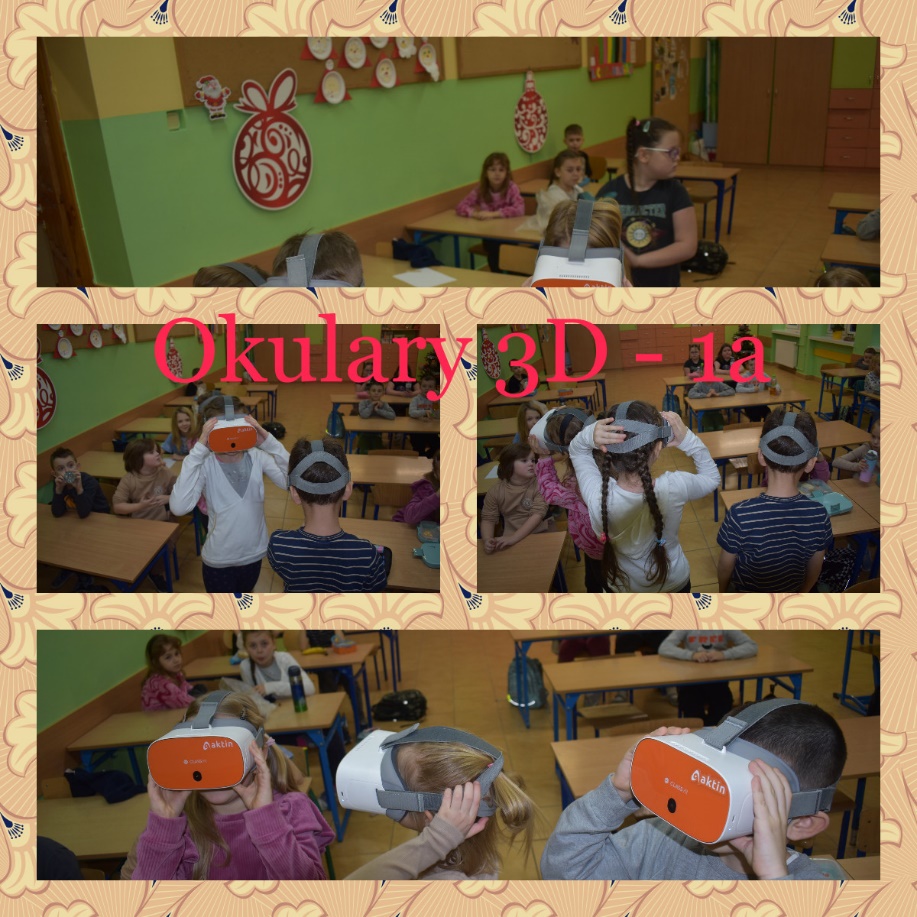 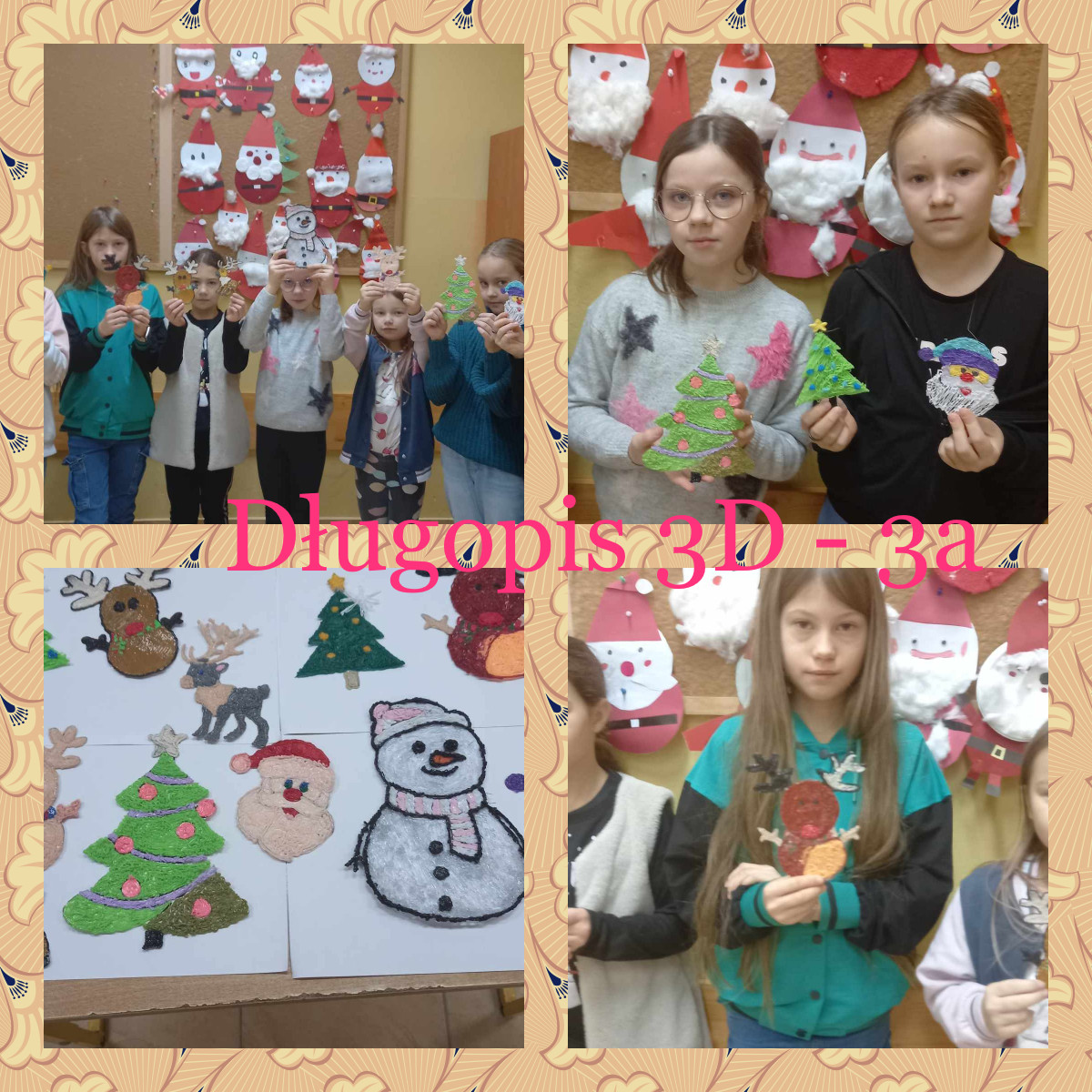 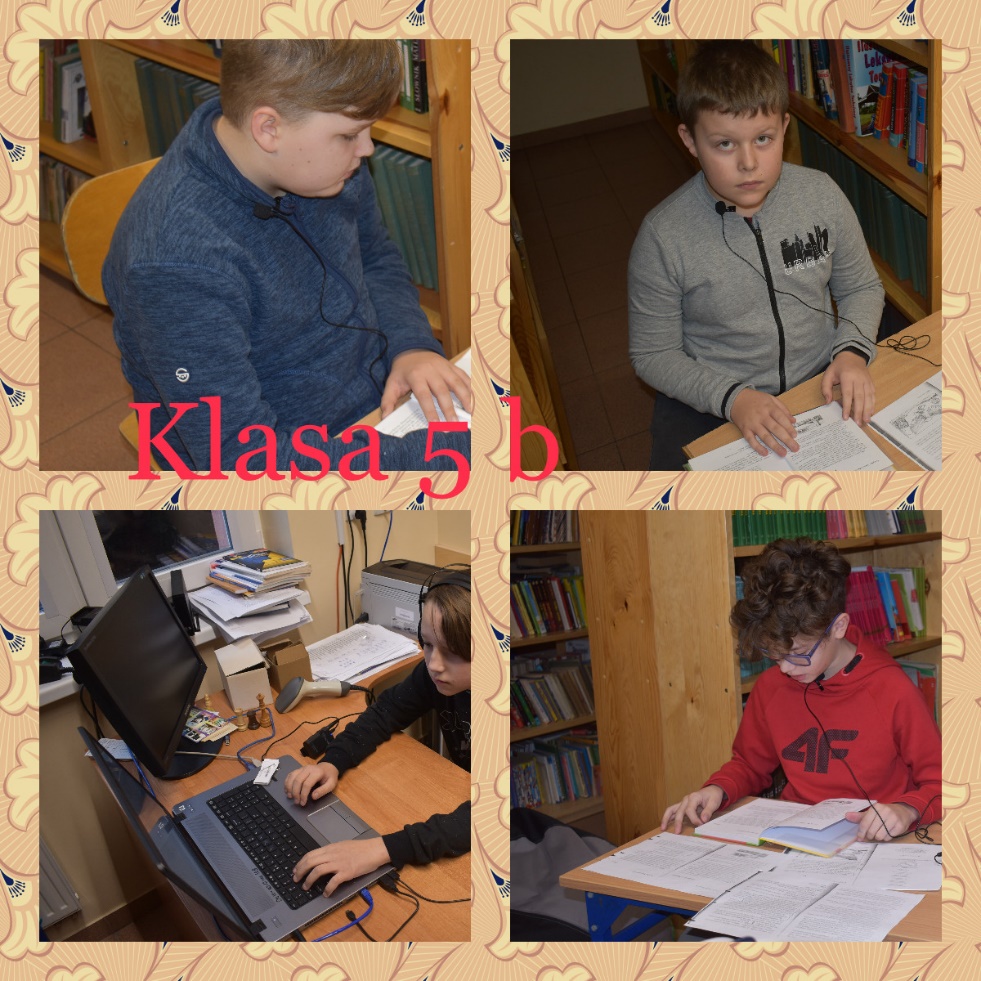 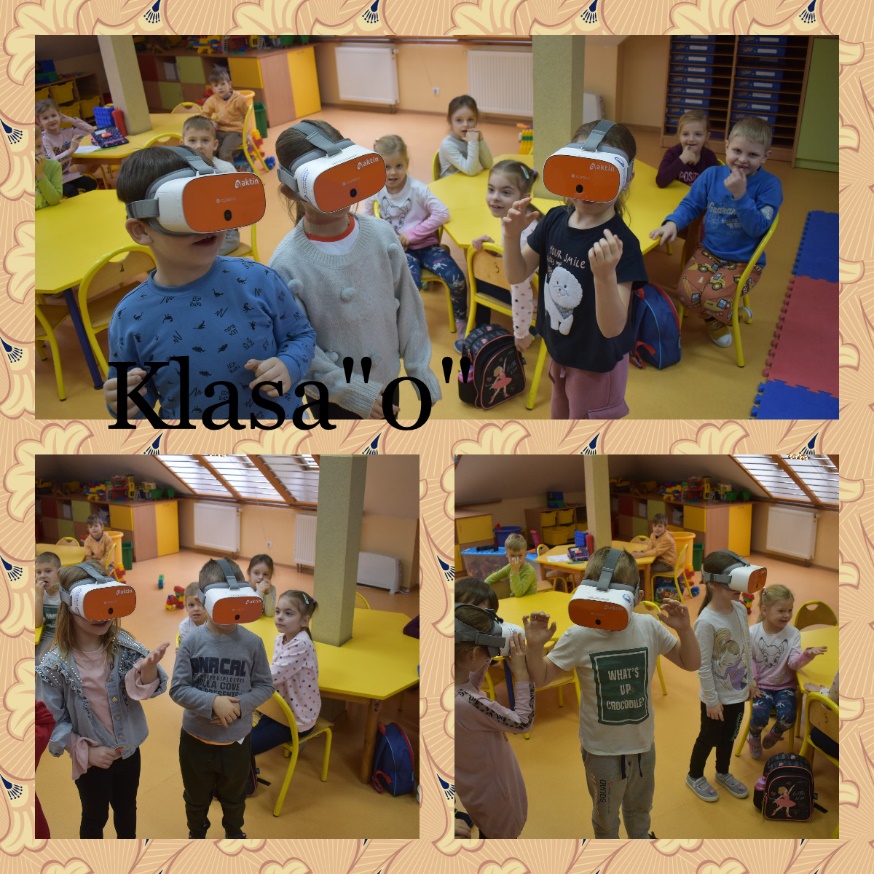 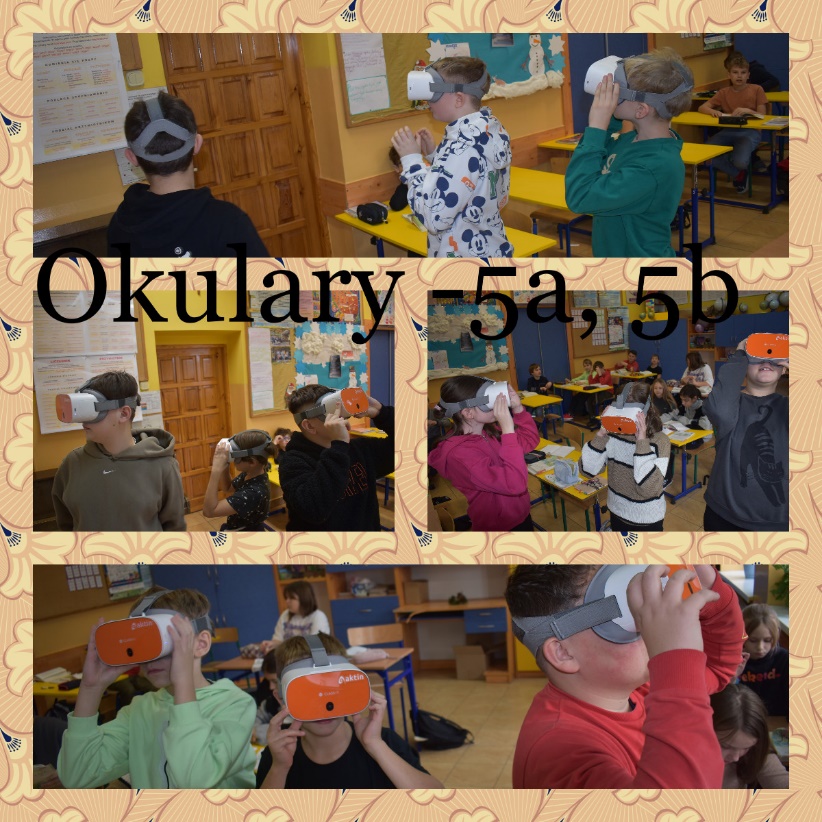 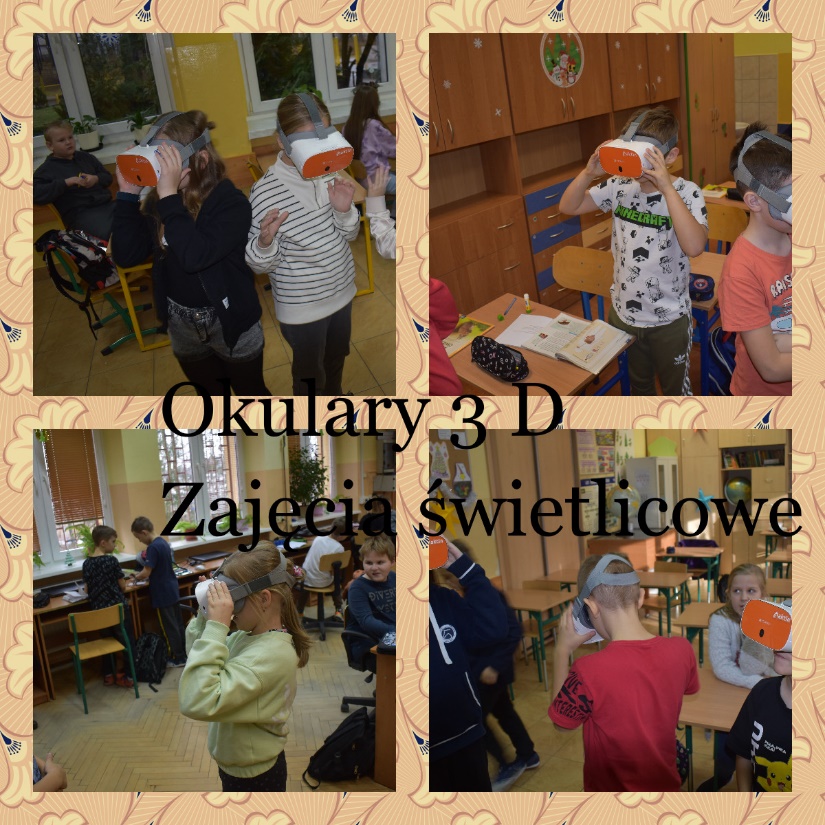 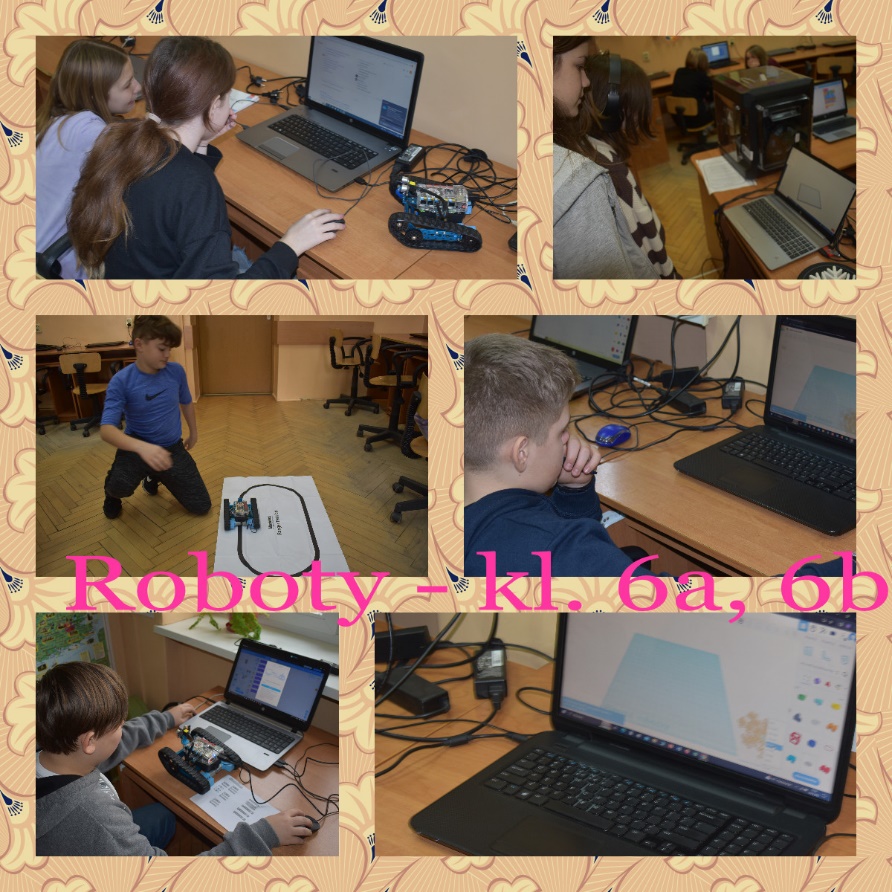 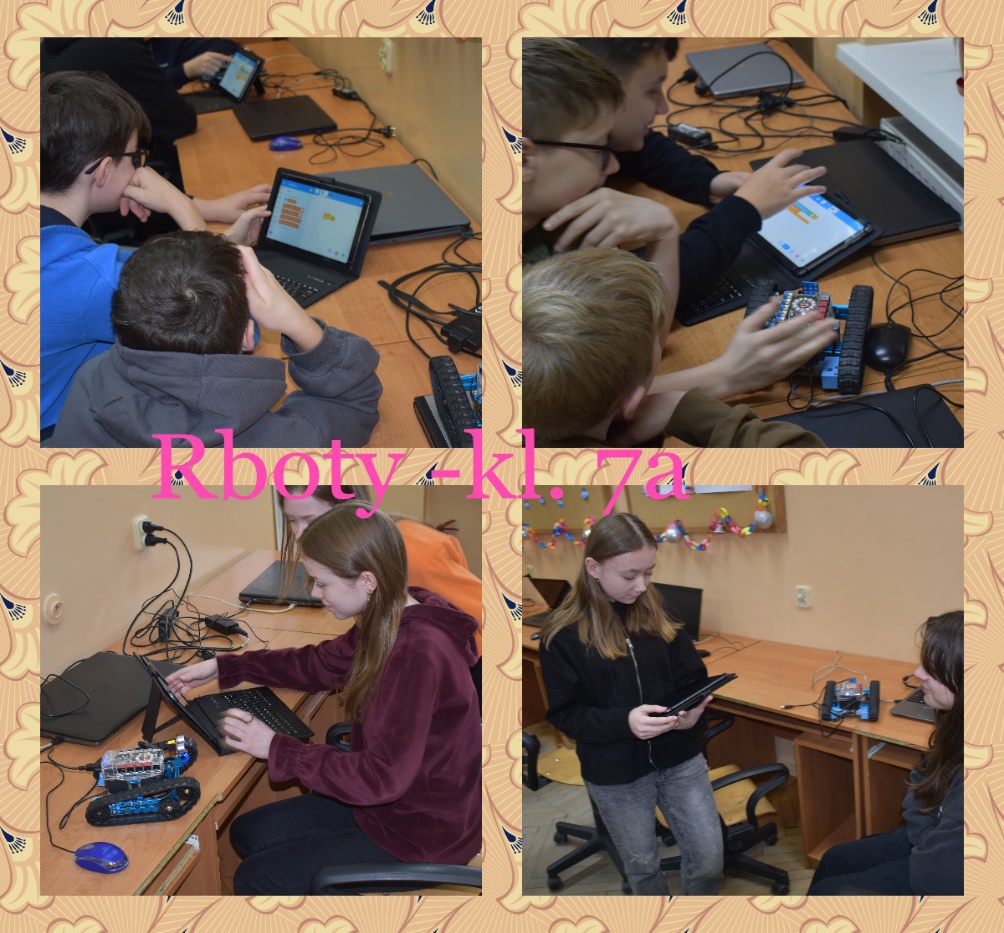 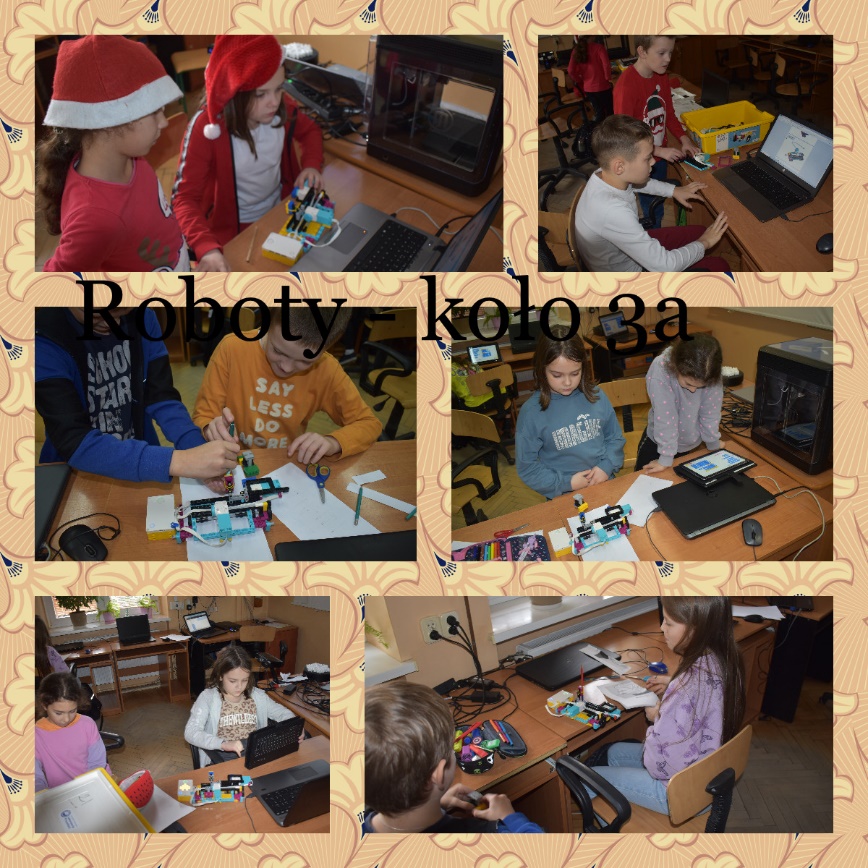 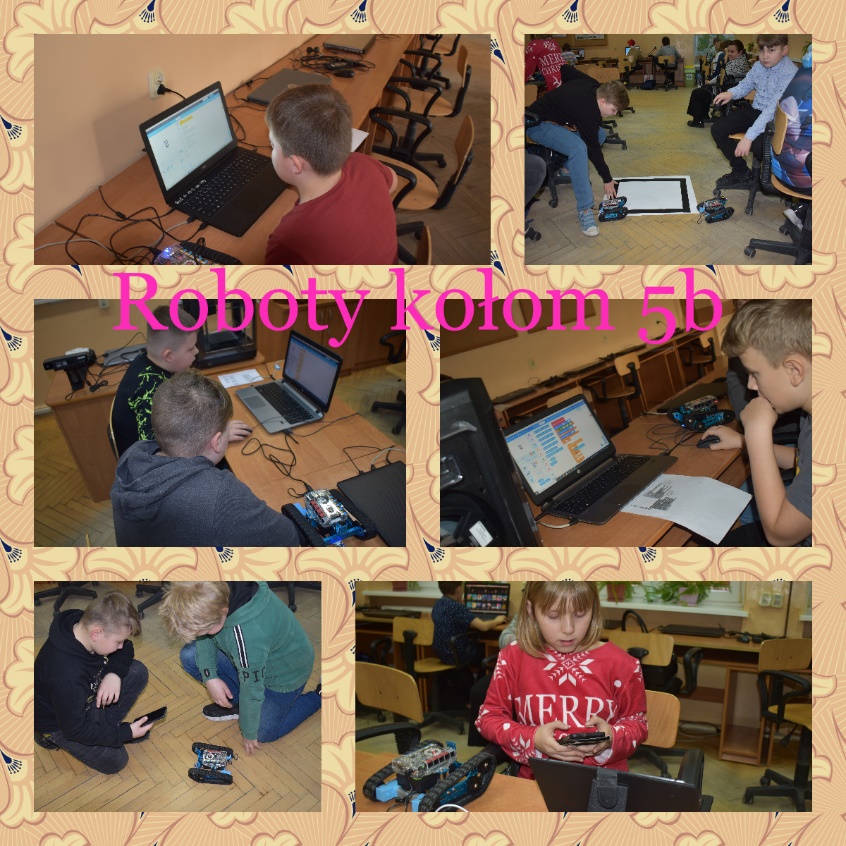 SPRZĘT/ URZĄDZENIEWYKORZYSTANIEOkulary 3D9Długopis 3D 2Roboty 12Sprzęt  nagrywający2